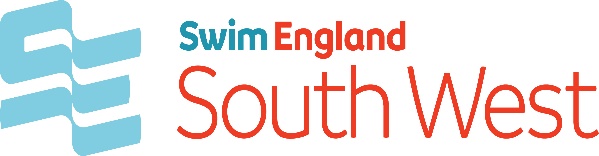 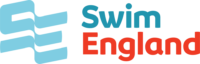 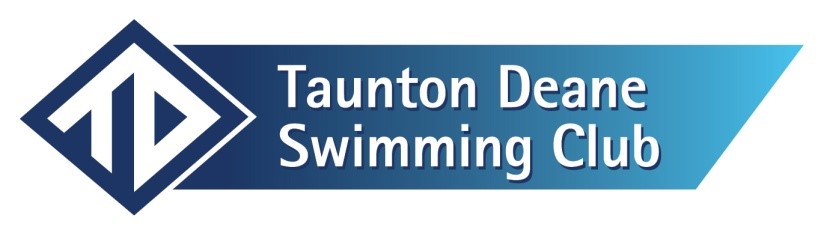 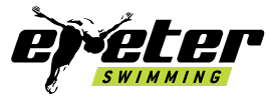 Taunton / Exeter City Swimming Club Open Meet 2020Licence Number:1SW200305(Under FINA Technical Rules & Laws)Friday 17th – Sunday 19th JanuaryMillfield School Pool Street(Long Course Meet)Event Information and Entry FormsTaunton Exeter City Swimming Club Level 1 and Level 3Open Meet(Under Swim England Laws and Regulations and Technical Rules of Racing)Licence Number: 1SW200305Friday 27th - Sunday 29th March 2020This Meet Will Enable Swimmers to Obtain Qualifying Times for Entry into County, Regional and National Competitions and will be run under Level 1 Licence conditionsVENUE			Millfield School, Street, Somerset, BA16 0YDPOOL	8 Lane – 50m pool – electronic timing – with anti-turbulence lane ropes and secondary strobeAGE 	GROUPS	Male 		9, 10, 11, 12, 13, 14, 15, 16, 17 & OverFemale 		9, 10, 11, 12, 13, 14, 15, 16, 17 & OverMinimum age for entry is 9 yearsAGE UP DATE 		29th March 2020 (age as of last day of Meet)EVENTS			(all events Heat Declared Winner)	50m		All Strokes		- All Age Groups100m		All Strokes		- All Age Groups200m 		All strokes		- All Age Groups400m 		Freestyle 		- All Age Groups800m		Freestyle		- 11 years & Over* 1500m		Freestyle		- 11 years & Over*200m 		Individual Medley	 - All Age Groups400m 		Individual Medley	- 11 years & Over**10 year olds may only enter 800m / 1500m and 400IM events if they are 11 on or before 31/12/2020ENTRY PRICING 	£7.00 per event up to 400m / £10 for 1500m and 800m eventsCLOSING DATE 		Midnight, Friday 21st February 2020 (No late entries will be accepted)SESSION TIMES	Session timing will be finalised once all entries have been processed, Session times will be published on www.exeterswimming.com and www.tdswim.co.uk . Please note that it is the swimmers` responsibility to present themselves ready to swim, to the Marshalling Area prior to the start of their event.PROGRAMME OF EVENTSSTARTS 			Over the top starts will be used wherever possibleELECTRONICS 		Electronic timing system with electronic display.MEET RESULTS	The Meet results will be posted on Taunton Deane and Exeter City Swimming Club website (www.tdswim.co.uk and www.exeterswimming.com). These will be available in PDF and Hy-Tek result file format. Results will also be passed to British Rankings for their reference and inclusion in rankings. The use of Meet Mobile to publish non confirmed results will depend upon the ability to access the interent during the session and may only be updated after the session completes or the end of the day.AWARDS	Awards will be given to the first 3 places in each age group category and level. Additional awards will be made to the Best Male, Best Female and Visiting Club.ENTRIES	Qualifying times will be applied to all events. All entry times must be faster than or equal to the QT for Level 1 entry. Entry Times outside these limits will be entered as Level 3. PLEASE NOTE entries with ‘No Time’ submitted will be rejected.	Entry times must have been obtained at a licensed meet for Level 1 entries and random checks will be made against the Swim England Online Rankings database.	All 50m, 100m, 200m events and 400m Freestyle are open to all ages.	800m and 1500m Freestyle and the 400m IM events are open to swimmers aged 11 years and over only.*Swimmers who are currently 10 but will be 11 as of 31/12/20 may enter the 800m, 1500m and 400m IM.	If swimmers are found to have entered the meet with any false or made up times, they will be disqualified from all events that they have entered, and their entry fees will be forfeit.	Entry times must be submitted as long course times, using the Hy-Tek entry file. Short course times are acceptable, but they must be converted to long course. Estimated times are not permitted for any Level 1 events.	Sign in will be required before warm up for all 400m / 800m and 1500m events and any other event as notified.For entries of more than 3 swimmers electronic entry should be used.Clubs are requested to send all entries at the same time with one payment to cover all swimmers and coach passes	Clubs may pay via BACS which is our preferred method of payment to Exeter City Swimming Club Barclays Sort Code: 20-30-47 Account: 20133604 Ref: Club code March meet. 	The Hy-Tek meet file can be found on the Exeter Swimming club website (http://www.exeterswimming.com/) or by email from galas@exeterswimming.com	And or the Taunton Deane website (http://www.tdswim.co.uk) or by email from tdswim.meet@gmail.com	Electronics entries from Hy-Tek Team Manager or Team Manager Lite software should be submitted as an e-mail attachment to the above address and should include an entry report, fee entry report, poolside passes application and Officials list.	Electronic entries will not be processed until full and complete payment is received.	Copies of the Team Manager Lite application can be downloaded free of charge from http://www.hy-tekltd.com/downloads.html	Closing date for entries is 21st February 2020	NO LATE ENTRIES WILL BE ACCEPTED	Taunton Deane and Exeter City Swimming Club reserve the right to limit entries to ensure compliance with licensing conditions. In the event that entries are rejected the entry fee will be refunded to the club in question.Entries from clubs which are not based on the UK mainland will be accepted first to enable flights and / or ferries accommodation to be booked. These entries will still have to comply with all other conditions of entry.	Any restriction will apply across all events. Both Level 1 and Level 3 entries will be treated equally to ensure an equal entry base across both levels	No refunds will be made for withdrawals after the closing date of 21st February 2020 other than on medical grounds. A medical note must be provided.	Taunton Deane and Exeter City Swimming Club reserves the right to cancel the event if the meet is under subscribed.	The Meet will run cardless.	Taunton Deane and Exeter City Swimming Club reserve the right to change conditions and entries to ensure the smooth running of the meet within the allocated time limits. This will be in discussion with the Referee and the decision will be final. This will only occur due to unforeseen circumstances and apply on the day only.PARA SWIMMING	The Sport of Swimming for athletes with impairment is governed by the IPC, and co-ordinated by the IPC Swimming Technical Committee, using the International Swimming Federation’s (FINA) modified rules.	Entry will only be accepted from classified swimmers with British/IPC classification. Swimmers without a classification will not be able to compete.	Swimmers are allocated Exception Codes, which prevent them from being disqualified for rule infringement due to the nature of their impairment.				The procedure to identify relevant swimmer exception codes at competitions has been identified as follows:Competitions which include Multi-Classification (MC) entry conditions - meet organizers will be responsible for having up to date information about each swimmer at entry and providing this to the meet referee.NO QT is required but swimmers must have times recorded on British Ranking per event. NT may be accepted at the discretion of the Meet organiser.A secondary strobe will be available if required.All swimmers will be integrated into able-bodied heats.A secondary strobe light will be available to aid hearing impaired / deaf swimmers who require an assisted start. POOLSIDE PASSES	£15 per pool pass and clubs may initially apply for 4 passes per club. Poolside passes are required for all coaches and team mangers.	Applications for further passes may be accepted by the Organisers depending on team size per session.	Passes must be worn at all times whilst on poolside or swimmers gallery.	No Passes will be available for purchase on the day. They must be purchased beforehand.	THERE WILL BE NO ACCESS TO POOLSIDE / SWIMMERS GALLARY FOR ANYONE WITHOUT A POOL PASS.OFFICIALS	Visiting clubs entering 5 or more swimmers or more than 30 swims per session are requested to provide at least two qualified and licensed officials per session. Their details and qualifications should be forwarded with entry information. Meals and refreshments will be provided. No Club or entry will be penalised or have entries rejected if they are unable to provide officials.CAR PARKING	Car parking places are provided at the Pool on a first come first served basis. Further parking is available at the North Road Car Park.  HEALTH & SAFETY	All swimmers, officials, volunteers, spectators, and visitors are required, at all times, to abide by the rules set out in the Pool Operating Procedures and Normal Operating Procedures & Emergency Action Plan for Millfield School Pool. 	Everyone should be aware that Millfield School Campus is a non-smoking campus and other than the pool area all other areas of the School are out of bounds.No outdoors shoes to be worn on the poolside. Suitable footwear must be worn outside the pool area and particularly when moving around and climbing the steps in the competitors’ area. No Swimmer is permitted to change on the balcony or toilets the changing rooms must be used. We ask that all coaches and Team Managers strictly enforce this. Any swimmer found changing on the balcony may be disqualified from further events.For safety and security reasons, the wearing of jewellery is not permitted while in the water during warm-ups / swim-downs and / or competition. This includes watches, necklaces, chains, bangles, wrist bands, ear-rings (except studs), and rings (except wedding bands). The Meet organisers will not be responsible for any jewellery brought to events and will not be liable if such jewellery is lost or damaged.Swimmers are asked not to enter the spectator’s area or foyer whilst they are competing.If you are unable to execute a competent racing dive do not use the starting blocks at any time during this swim Meet. A competent racing dive is defined as in the Swim England Competitive start award; each swimmer is required to hold one of these. It is the Coach and/or Team Managers responsibility to ensure that this is the case for all swimmers intending to execute a racing dive. No swimmer should topple into the water in the event of a false or faulty start - a proper shallow dive must be performed. It is the responsibility of the swimmer and/or parent to declare to the referee any disability or medical condition that could present a health or safety risk. If such a disability or medical condition exists swimmers must produce a medical certificate confirming that their participation presents no health or safety problems.CONDUCT 	Behavior becomes “unacceptable” when it is considered “Offensive” to others; this includes, but is not limited to, the following:Theft, willful damage to property and / or equipment, acts of vandalism, abuse of alcohol and / or drugs, bullying, offensive language, aggressive / violent acts, threatening behavior, all breaches of safety practices, failure to comply with instructions / directions, actions that bring the sport of swimming into disreputeUnacceptable behavior will not be tolerated in any circumstances, and all such occurrences will be referred to the Meet Director and Referee and could result in removal from the competition.DATA PROTECTION	Entries and results for this Meet will be held on computer. As required by the Data Protection Act 2018, submission of entries implies consent to the holding of personal information on computer. These details may be made public before, during or after the Meet.SWIM SHOP 		A Swim Shop may be in operation throughout the Meet.CAMERA USE	Following updated guidance from Swim England the use of all photographic equipment is no longer controlled. Spectators / coaches and swimmers are reminded that if such equipment is used they should STOP AND THINK the guidelines on consent & decency must always apply.Photography guidance applies to all images and recordings taken on any camera, mobile phone or other recording devices.   Social media guidance will apply if those images or recordings are being shared through any social media platform [all club welfare officers have a copy of wavepower where full guidelines can be found].MOBILE PHONES 	Swimmers, parents and coaches are reminded that the use of mobile phones is not allowed inside the Millfield School Pool building. This policy is actively enforced by Millfield Staff and all visitors are asked to comply.GENERAL 	Any point not covered by these rules will be at the discretion of the organisers. Depending upon the situation, the Meet Director or Referees decision, respectively, will be final.APPEALS 	Any appeals must be submitted in accordance with FINA procedures and will be handled by the Meet Director and Referees..Taunton Exeter City Swimming Club March Meet 2020Millfield School, Street, Somerset, BA16 0YD 27th March –29th March 2020(Under Swim England Laws and Regulations and Technical Rules of Racing)Coaches / Chaperone PassIndividual Application Form The above named person is authorized to hold a pass for this clubPlease note only members affiliated to Swim Wales/Scottish Swimming/Swim England or a member of a FINA affiliated country will be eligible for a coach’s pass.Please pay via BACS as aboveNo passes will be available on the day. They must be purchased beforehand.There will be no access to the poolside without a coach’s pass.Passes will be restricted to a maximum of 4 passes per club.All completed forms to be returned to 			ECSC Meet Secretary							34 Parkers Cross Lane							Exeter							EX1 3TACLOSING DATE: Friday 21st February 2020. Taunton Exeter City Swimming Club March Meet 2020Millfield School, Street, Somerset, BA16 0YD 27th March –29th March 2020 (Under Swim England Laws and Regulations and Technical Rules of Racing)Officials Nomination FormPLEASE COMPLETE THIS FORM IN BLOCK CAPITALSAll completed forms to be returned to galas@exeterswimming.comTaunton Exeter City Swimming Club March Meet 2020Millfield School, Street, Somerset, BA16 0YD 27th March –29th March 2020 (Under Swim England Laws and Regulations and Technical Rules of Racing)MEET SUMMARY SHEETThis Form must be completed and returned with the Hy-Tek Meet Entry Fee Report and Entry File to galas@exeterswimming.comTotal											£………………Preferred Payment method BACS transfer. Cheques payable to ECSC and crossedForms to be returned to:			ECSC Meet Secretary					34 Parkers Cross Lane					Exeter					EX1 3TAEmail: galas@exeterswimming.com CLOSING DATE FOR ENTRIES (including payment) 				Friday 21st February 2020Taunton Exeter City Swimming Club March Meet 2020Millfield School, Street27th – 29th March 2020Long Course Qualifying Times Level 1 Age on 29/03/20Any entries not meeting these Qualifying Times will be deemed as entry into Level 3 onlyShort Course Times must be converted to Long Course The organisers reserve the right to return entries.Taunton Exeter City Swimming Club March Meet 2020Millfield School, Street27th – 29th March 2020Long Course Qualifying Times Level 1 Age on 29/03/20Any entries not meeting these Qualifying Times will be deemed as entry into Level 3 onlyShort Course Times must be converted to Long CourseThe organisers reserve the right to return entries.Session One FridaySession One FridaySession One FridaySession One Friday (Warm-up 18:00 - Start 18:20)TBC (Warm-up 18:00 - Start 18:20)TBC (Warm-up 18:00 - Start 18:20)TBC (Warm-up 18:00 - Start 18:20)TBCEventEventEventEvent1Mixed11 & Over *1500m Freestyle2Mixed11 & Over *800m FreestyleSession Two SaturdaySession Two SaturdaySession Two SaturdaySession Three SaturdaySession Three SaturdaySession Three SaturdaySession Four SaturdaySession Four SaturdaySession Four Saturday Warm-up 08:00 - Start 09:00TBC Warm-up 08:00 - Start 09:00TBC Warm-up 08:00 - Start 09:00TBCWarm-up TBCWarm-up TBCWarm-up TBCWarm-up TBCWarm-up TBCWarm-up TBCEventEventEventEventEventEventEventEventEvent3Male11 & Over*400m I/M9Male9 & Over200m Breaststroke14Female9 & Over200m I/M4Female9 & Over50m Backstroke10Female9 & Over400m Freestyle15Male9 & Over200m Backstroke5Male9 & Over50m Freestyle11Male9 & Over50m Breaststroke16Female9 & Over100m Backstroke6Female9 & Over100m Breaststroke12Female9 & Over50m Butterfly17Male9 & Over100m Freestyle7Male9 & Over200m Freestyle13Male9 & Over100m Butterfly8Female9 & Over200m ButterflySession Five SundaySession Five SundaySession Five SundaySession Six SundaySession Six SundaySession Six SundaySession Seven Sunday Session Seven Sunday Session Seven Sunday Warm-up 08:00 - Start 09.00am TBCWarm-up 08:00 - Start 09.00am TBCWarm-up 08:00 - Start 09.00am TBCWarm-up TBCWarm-up TBCWarm-up TBCWarm-up TBCWarm-up TBCWarm-up TBCEvent Event Event EventEventEventEventEventEvent18Female11 & Over *400m I/M24Female9 & Over200m Breaststroke29Male9 & Over200m I/M19Male9 & Over50m Backstroke25Male9 & Over400m Freestyle30Female9 & Over200m Backstroke20Female9 & Over50m Freestyle26Female9 & Over50m Breaststroke31Male9 & Over100m Backstroke21Male9 & Over100m Breaststroke27Male9 & Over50m Butterfly32Female9 & Over100m Freestyle22Female9 & Over200m Freestyle28Female9 & Over100m Butterfly23Male9 & Over200m ButterflyExeter City / Taunton Deane Level 1 and 3 March 2020Exeter City / Taunton Deane Level 1 and 3 March 2020Exeter City / Taunton Deane Level 1 and 3 March 2020Exeter City / Taunton Deane Level 1 and 3 March 2020Exeter City / Taunton Deane Level 1 and 3 March 2020Individual Entry FormIndividual Entry FormIndividual Entry FormIndividual Entry FormIndividual Entry FormSwim England / Scotland / WalesREGISTRATION NUMBERSwim England / Scotland / WalesREGISTRATION NUMBERIPC Classification (if applicable)IPC Classification (if applicable) SSMSBFULL NAMEFULL NAMED.O.B.     __ __ / __ __ / __ __D.O.B.     __ __ / __ __ / __ __D.O.B.     __ __ / __ __ / __ __CLUB TELEPHONE:TELEPHONE:TELEPHONE:AGE AS AT 29/03/20AGE AS AT 29/03/20AGE AS AT 29/03/20AGE AS AT 29/03/20AGE AS AT 29/03/201)SPRINT50m FREESTYLEALL AGES1)SPRINT50m BACKSTROKEALL AGES1)SPRINT50m BREASTSTROKEALL AGES1)SPRINT50m BUTTERFLYALL AGES2)DISTANCE200m FREESTYLEALL AGES2)DISTANCE400m FREESTYLEALL AGES2)DISTANCE800m FREESTYLE 11/Over2)DISTANCE1500m FREESTYLE 11/Over3)FORM200m BACKSTROKEALL AGES3)FORM200m BREASTSTROKEALL AGES3)FORM200m BUTTERFLYALL AGES4)MEDLEY200m IND. MEDLEYALL AGES4)MEDLEY400m IND. MEDLEY11/Over5)100's100m FREESTYLEALL AGES5)100's100m BACKSTROKEALL AGES5)100's100m BREASTSTROKEALL AGES5)100's100m BUTTERFLYALL AGESNo events entered @ £7.00 per event up 400m @ £7.00 per event up 400m1500m / 800m@ £10@ £10TOTAL ENTRY FEE £CHEQUES TO BE MADE PAYABLE TO: ECSCCHEQUES TO BE MADE PAYABLE TO: ECSCCHEQUES TO BE MADE PAYABLE TO: ECSCCHEQUES TO BE MADE PAYABLE TO: ECSCCHEQUES TO BE MADE PAYABLE TO: ECSCPLEASE NOTE THAT THE CLOSING DATE FOR ENTRIES IS  21-02-20PLEASE NOTE THAT THE CLOSING DATE FOR ENTRIES IS  21-02-20PLEASE NOTE THAT THE CLOSING DATE FOR ENTRIES IS  21-02-20PLEASE NOTE THAT THE CLOSING DATE FOR ENTRIES IS  21-02-20PLEASE NOTE THAT THE CLOSING DATE FOR ENTRIES IS  21-02-20Full NameName of ClubPosition (e.g. Club Coach)AddressAddressPost CodeTel. No.Email addressSwim Wales / Scottish Swimming / Swim England affiliation numberSwim Wales / Scottish Swimming / Swim England affiliation numberSwim Wales / Scottish Swimming / Swim England affiliation numberCRB NumberSignedClub secretaryFull NameName of ClubQualification (please tick)J1J1J1J2J2J2J2SJ2SJ2SRefereeRefereeRefereeRefereeWorkbookWorkbookWorkbookWorkbookWorkbookQualification (please tick)AddressAddressPost CodePost CodePost CodePost CodePost CodePost CodeTel. No.Email addressSwim Wales / Scottish Swimming / Swim England affiliation numberSwim Wales / Scottish Swimming / Swim England affiliation numberSwim Wales / Scottish Swimming / Swim England affiliation numberSwim Wales / Scottish Swimming / Swim England affiliation numberSwim Wales / Scottish Swimming / Swim England affiliation numberSwim Wales / Scottish Swimming / Swim England affiliation numberSwim Wales / Scottish Swimming / Swim England affiliation numberSwim Wales / Scottish Swimming / Swim England affiliation numberSwim Wales / Scottish Swimming / Swim England affiliation numberSwim Wales / Scottish Swimming / Swim England affiliation numberSwim Wales / Scottish Swimming / Swim England affiliation numberSwim Wales / Scottish Swimming / Swim England affiliation numberCRB NumberSessions which you are available for (please tick)Sessions which you are available for (please tick)   1   2   2   3   3   4   4   5   5  6   7Sessions which you are available for (please tick)Club:______________________________________________________________________________________________________________________________________________________________________________________________________________________________________Club CodeClub CodeClub Code___________Contact Name:Contact Name:________________________________________________________________________________________________________________________________________________________________________________________________________________________________________________________________________________________________________________________________________________________________________________________________________________________________________________________________________________________________________________________________________________________________________________________________________________________________Address:Address:________________________________________________________________________________________________________________________________________________________________________________________________________________________________________________________________________________________________________________________________________________________________________________________________________________________________________________________________________________________________________________________________________________________________________________________________________________________________________________________________________________________________________________________________________________________________________________________________________________________________________________________________________________________________________________________________________________________________________________________________________________________________________________________________________________________________________________________________________________________________________________________________________________________________________________________________Telephone No. Telephone No. _______________________________________________________________________________________________________________Mobile:Mobile:_________________________________________________________________________________Email address:Email address:________________________________________________________________________________________________________________________________________________________________________________________________________________________________________________________________________________________________________________________________________________________________________________________________________________________________________________________________________________________________________________________________________________________________________________________________________________________________Team Size:Team Size:________________________________________________________________________________________________________________No of Individual Entries:No of Individual Entries:No of Individual Entries:_______________@ £7.00 per event@ £7.00 per event@ £7.00 per event@ £7.00 per event£   ________________£   ________________No of Distance EntriesNo of Distance EntriesNo of Distance Entries_______________@£10.00@£10.00@£10.00@£10.00£   ________________£   ________________No of Coaches Passes:No of Coaches Passes:No of Coaches Passes:_______________@ £15.00 each@ £15.00 each@ £15.00 each@ £15.00 each£   ________________£   ________________EVENTMaleMaleMaleMaleMaleMaleMaleMaleMale91011121314151617/over50m Freestyle42.6039.0037.0034.9033.0031.3029.7028.7028.40100m Freestyle1:38.201:24.801:18.801:13.701:09.801:06.901:04.401:02.601:01.50200m Freestyle3:23.403:03.602:51.302:40.802:32.602:25.602:20.702:16.302:13.70400m Freestyle7:22.506:26.405:56.005:38.105:21.805:07.004:57.604:49.104:44.60800mFreestyle13:39.3012:44.6011:47.1011:12.8010:42.5010:21.8010:05.009:55.501500m Freestyle26:08.9024:44.7022:20.5021:16.6020:19.0019:37.1019:07.7018:49.0050m Breaststroke56.8051.6048.2044.6041.8039.7037.8036.8035.80100m Breaststroke2:07.701:50.701:41.501:34.701:28.801:24.601:21.401:18.901:17.00200m Breaststroke4:20.503:57.203:39.103:25.203:12.503:02.502:55.402:51.602:47.0050m Butterfly48.8043.5040.8038.1035.9034.0032.2031.4030.60100m Butterfly1:49.41:35.801:27.701:21.501:16.801:12.801:09.801:07.801:06.50200m Butterfly4:02.703:32.303:12.502:59.902:49.902:40.902:34.402:30.402:27.6050m Backstroke50.3046.0043.2040.5038.2036.1034.5033.5032.70100m Backstroke1:49.801:36.901:29.801:24.101:19.201:15.001:12.201:10.301:09.30200m Backstroke3:46.703:25.803:12.003:00.702:50.302:42.302:36.002:31.402:28.60200m I/M3:52.003:29.603:14.203:02.802:52.702:44.802:38.402:33.902:31.00400m I/M07:26.306:50.806:26.706:06.405:49.305:36.205:27.605:22.60EVENTFemaleFemaleFemaleFemaleFemaleFemaleFemaleFemaleFemaleEVENT91011121314151617/over50m Freestyle42.8039.8037.3035.4034.0032.9032.2031.9031.90100m Freestyle1:38.301:26.201:19.301:15.201:12.701:10.701:09.601:08.801:08.10200m Freestyle3:29.103:04.402:51.302:42.502:36.202:32.102:29.102:27.502:25.80400m Freestyle7:20.706:27.405:56.405:38.805:26.305:18.005:12.805:09.205:06.30800m Freestyle13:17.4012:19.6011:39.0011:10.8010:56.0010:45.5010:36.0010:35.101500mFreestyle25:29.4023:38.6022:25.8021:30.4021:00.8020:43.1020:22.9020:22.9050m Breaststroke57.0051.2047.8045.0043.1041.5040.6040.1040.10100m Breaststroke2:08.701:50.301:41.601:35.201:30.801:28.501:27.501:26.101:25.20200m Breaststroke4:27.303:55.503:36.603:24.903:15.503:09.503:06.703:05.803:04.050m Butterfly48.244.040.738.636.7035.7034.8034.2034.20100m Butterfly1:47.701:37.101:27.901:22.601:19.101:17.201:15.501:14.801:14.00200m Butterfly3:56.603:34.603:12.603:01.702:53.502:48.002:45.702:43.302:41.3050m Backstroke50.246.043.140.939.438.0037.0036.6036.60100m Backstroke1:52.001:37.501:29.901:24.501:21.701:19.601:17.901:17.101:16.30200m Backstroke3:52.703:26.303:11.003:00.602:54.302:49.802:45.802:43.902:42.80200m I/M3:55.203:29.603:14.303:03.302:56.802:52.302:48.902:46.902:45.50400m I/M7:26.26:47.306:24.96:10.66:02.005:55.205:50.805:48.70